Сказка – инсценировка«Пчелки добрые подружки»Цель: Закреплять умение детей использовать различные средства выразительности для передачи образов героев сказки. Закреплять умение бесконфликтно общаться в ходе подготовки к драматизации сказки. Совершенствовать исполнительское мастерство, выразительность в передаче образов героев сказки, уточнять характерные особенности и повадки зверей и насекомых.Реквизит: центральная стена, оформлена как лесная полянка: цветы, елка, пеньки, домик-улей для пчелок. По залу разложены бутафорские бумажные цветы.Звучит сказочная музыка.Рассказчик: На опушке возле елки,                       Жили поживали пчелки.                       Прилетели на лужок,                       Собирать лесной медок.Под музыку вылетают пчелки в руках маленькие ведерки и расписные деревянные ложки. Они присаживаются около цветов, собирают ложками нектар и «улетают» к своему домику.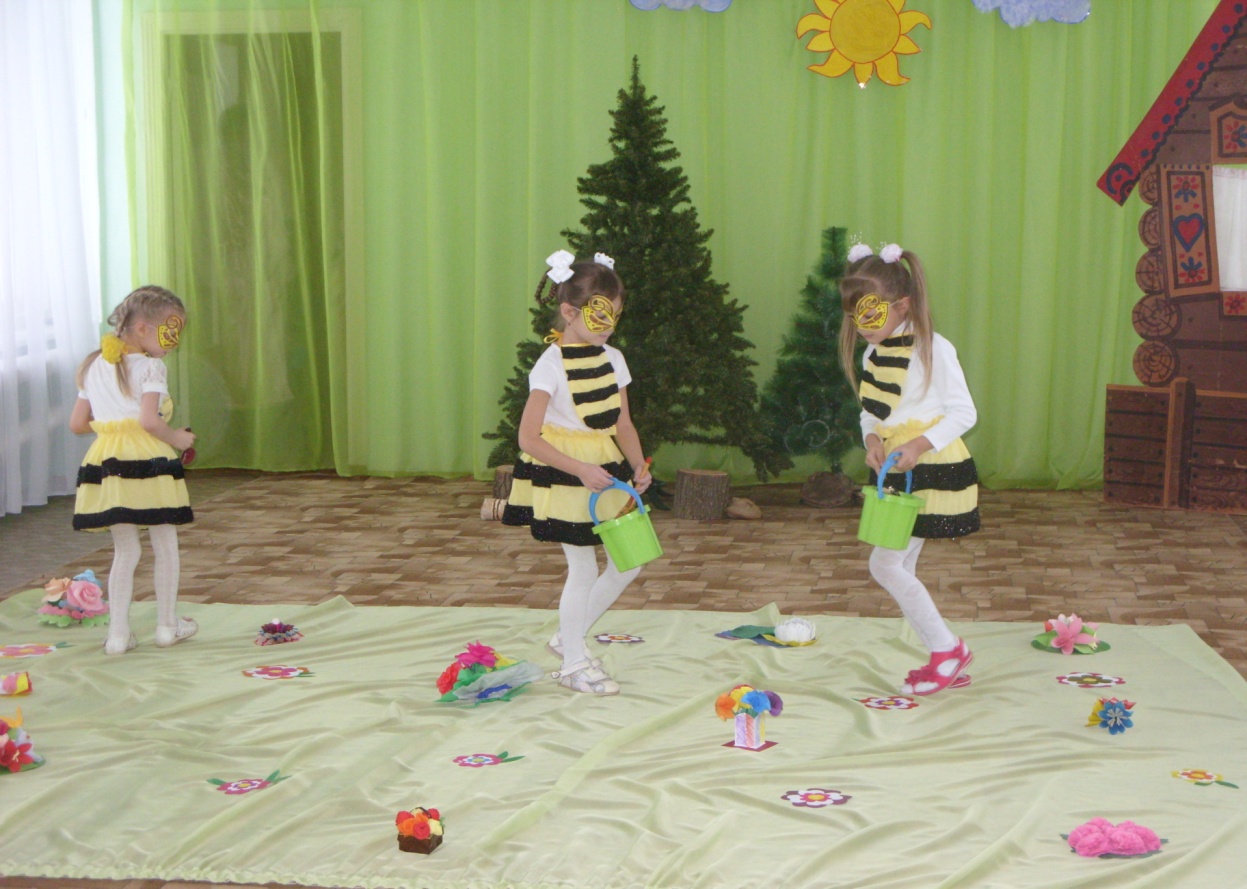 1-я пчелка: Лето быстро пролетело,                      Вся полянка опустела.2-я пчелка: Мы все лето здесь летали,                      Много меда мы набрали.                      Пригласим лесных зверей,                      Угостим их поскорей.3-я пчелка: Мы повесим объявленье                     «Приглашаем в воскресенье                       Всех зверей к нам в гости в дом,                       Угостим лесным медком»Пчелки вешают на елку большое объявление и улетают в улей. Звучит музыка «Зайка», на полянку выбегает зайчик. В руках у него горшочек с красным цветком – это подарок для пчелок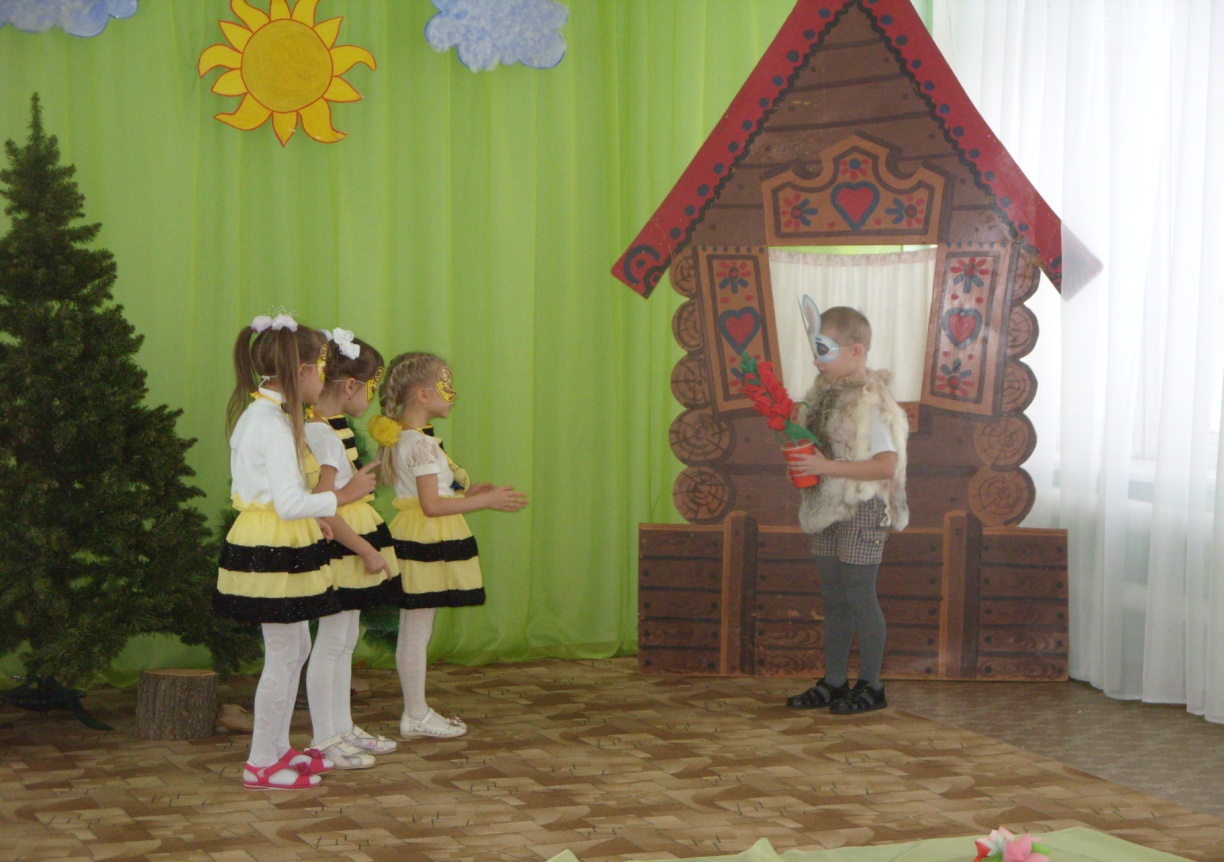 Заяц: Тук-тук-тук, я в гости к вам….Пчелки (все вместе выходят из домика): Очень рады мы гостям!Заяц: Прочитал я объявленье,          К вам пришел по приглашенью!          Мне бы на зиму медку,          Вдруг простуду подхвачу?Пчелки (вместе): Мед лесной у нас полезный,                              Прогоняет все болезни.                              Угощаем, забирай,                              Да зимою не хворай.Пчелки отдают зайке ведерко с медом.Заяц: Вам за вашу доброту,          Я подарок подарю.          Я нашел для вас цветочек,          Посадил его в горшочек.          Пусть ваш домик украшает          Лето вам напоминает1-я пчелка: Замечательный цветочек,2-я пчелка: Словно красный огонечек!3-я пчелка: Яркий, нежный и красивый.Пчелки (вместе): Говорим тебе, спасибо!Заяц убегает. Пчелки улетают в домик. Звучит музыка, входит Лиса, она несет горшочек с желтым цветком.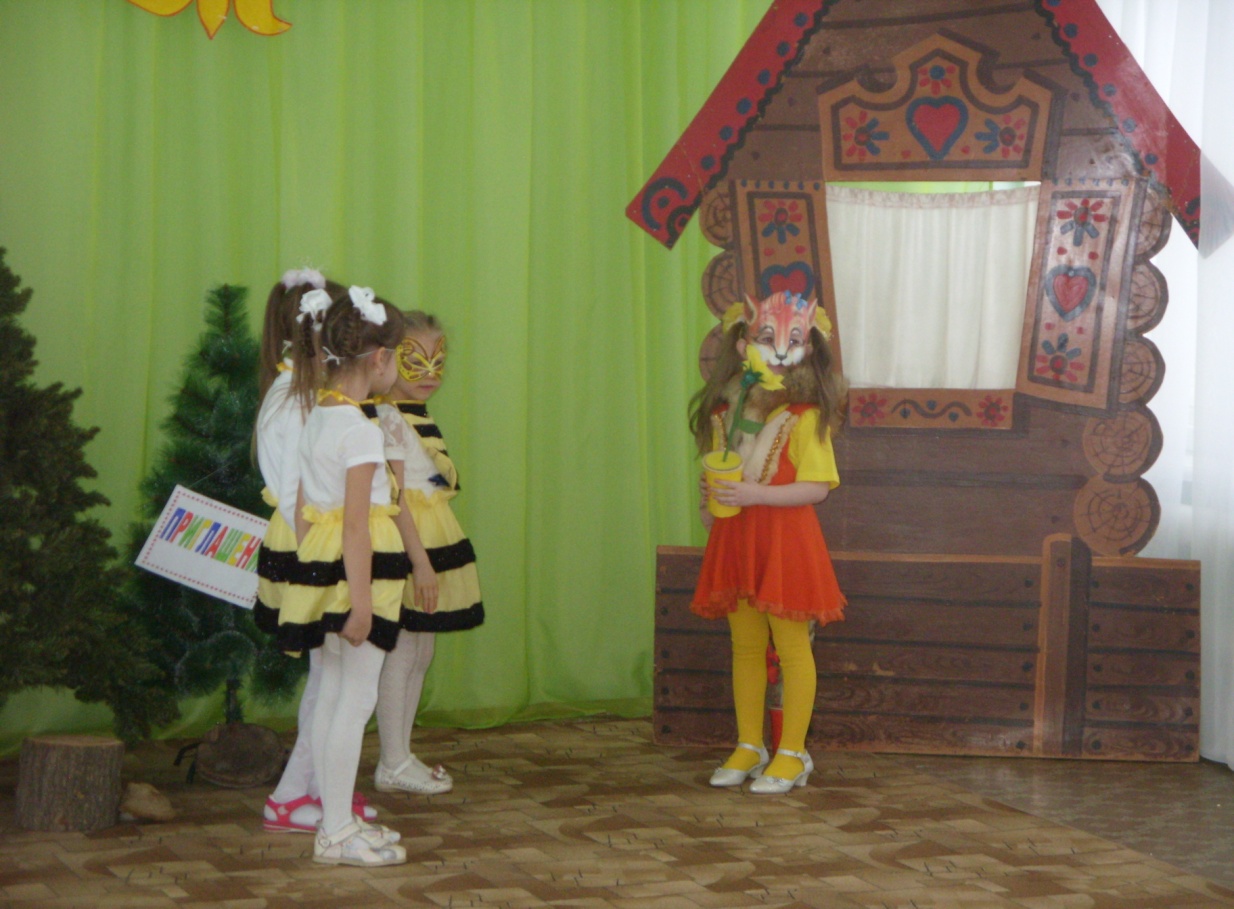 Лиса: Тук-тук-тук, я в гости к вам!Пчелки (вместе): Очень рады мы гостям!Лиса: Мне бы на зиму медку,           Очень сладкого хочу.           С чаем хорошо пойдет,           Если Волк ко мне придет.           Ведь зимою все бывает           И зверье заболевает.Пчелки: Мед лесной у нас полезный,                Прогоняет все болезни.                Угощаем, забирайте,                Да зимою не хворай.Пчелки отдают лисе горшочек с медом.Лиса: Вам за вашу доброту,           Я подарок подарю.           Я нашла для вас цветочек,          Посадила вот в горшочек.          Пусть ваш домик украшает          Лето вам напоминает.Лиса отдает горшочек с желтым цветком.1-я пчелка: Замечательный цветочек,2-я пчелка: Словно желтый огонечек!3-я пчелка: Яркий, нежный и красивый.Пчелки (вместе): Говорим тебе, спасибо!Лиса убегает, пчелки улетают в домик. Звучит музыка появляется Медведь. Он несет синий цветочек.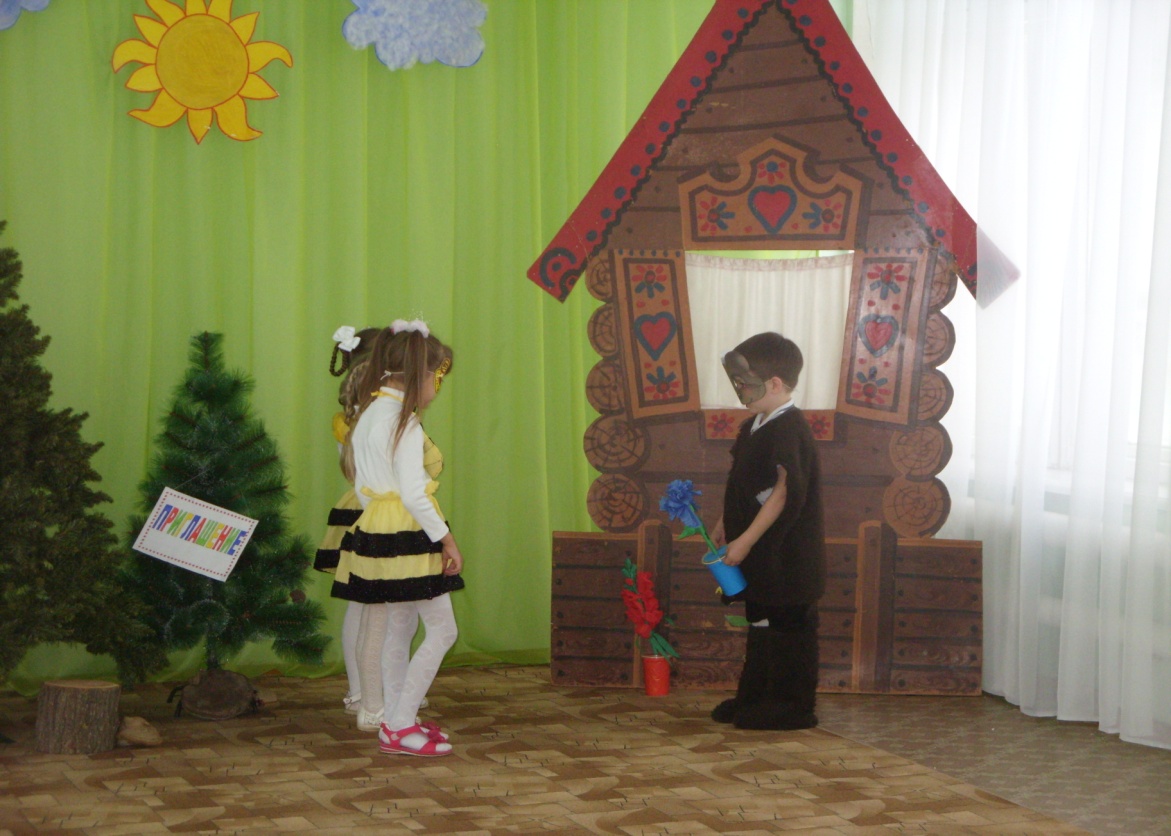 Медведь: Тук-тук-тук, я в гости к вам…..Пчелки: Очень рады мы гостям!Медведь: Мне бы на зиму медку!                  Лапу с медом пососу.                  Ведь из всех лесных зверей                  Мед люблю я всех сильней!                  Дайте мне побольше меду!                  Съем хоть целую колоду                  И лениться буду им,                  Вкусным сладким и густым.Пчелки: Мед лесной у нас полезный                Прогоняет все болезни!                Угощаем, забирайте,                Да зимою не хворай.Пчелки выносят для медведя большое ведро с медом.Медведь: А за вашу доброту,                  Я подарок подарю.                  Я нашел для вас цветочек,                  Посадил его в горшочек.                  Пусть ваш домик украшает                  Лето вам напоминает.1-я пчелка: Замечательный цветочек,2-я пчелка: Словно синий огонечек!3-я пчелка: Яркий, нежный и красивый.Пчелки (вместе): Говорим тебе, спасибо!Медведь уходит.1-я пчелка: Мы трудились, мы старались.                      Все довольными остались.2-я пчелка: Не страшна зима для нас,                      Меда сделали запас.3-я пчелка: А теперь скорее в дом,                      Ночь настала за окном.Все пчелки: В теплом домике своем,                      До утра мы отдохнем.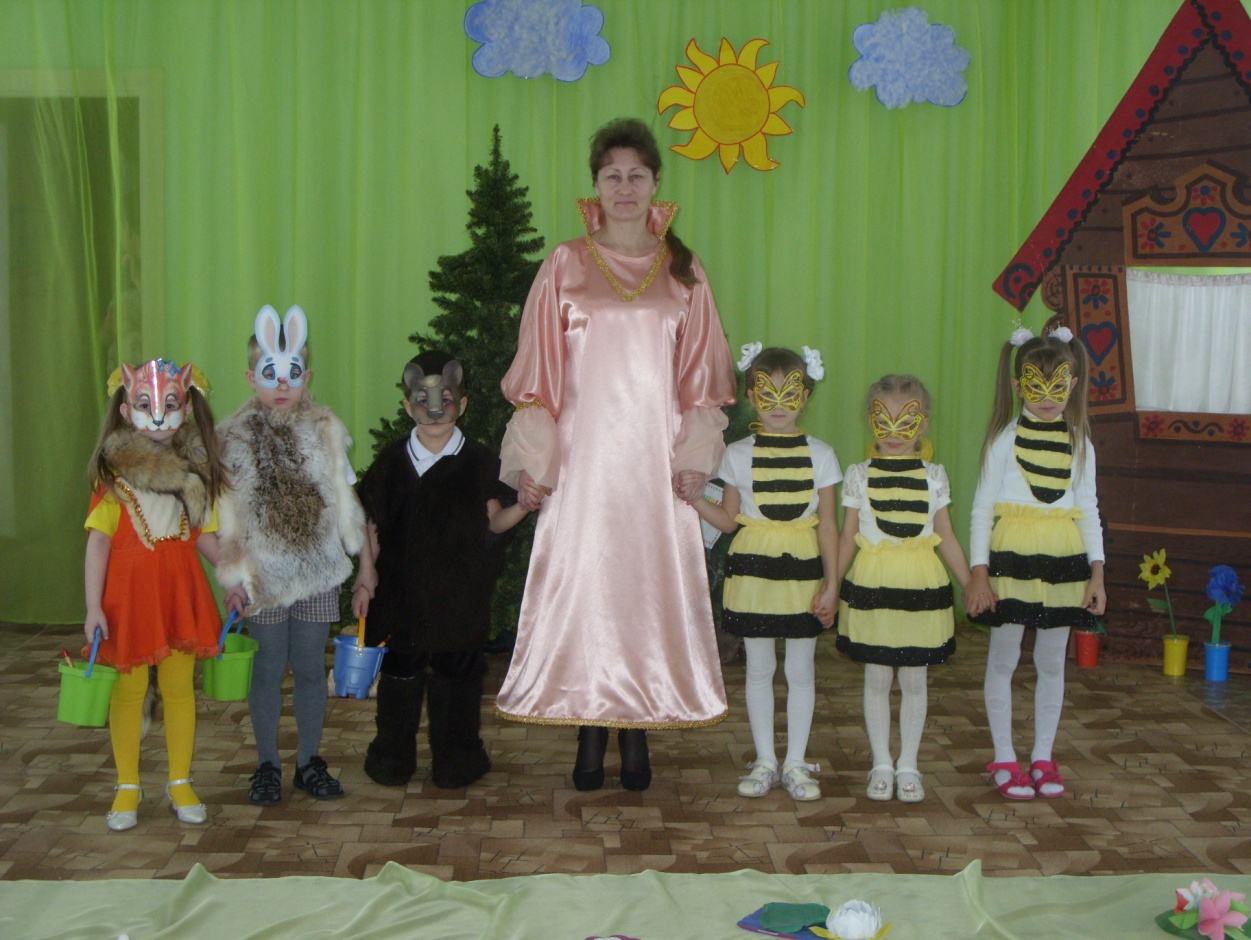 Выход героев сказки.